Matematyka -  Klasa III BSISDrodzy uczniowie! Przesyłam materiały na kolejny tydzień. Życzę przyjemnej pracyTemat: Różne sposoby prezentacji danychProszę o zapoznanie się z materiałem w postaci linków:https://www.youtube.com/watch?v=B4fOWck8v-gNotatka do zeszytu:Przepiszcie przykład 1 i 2.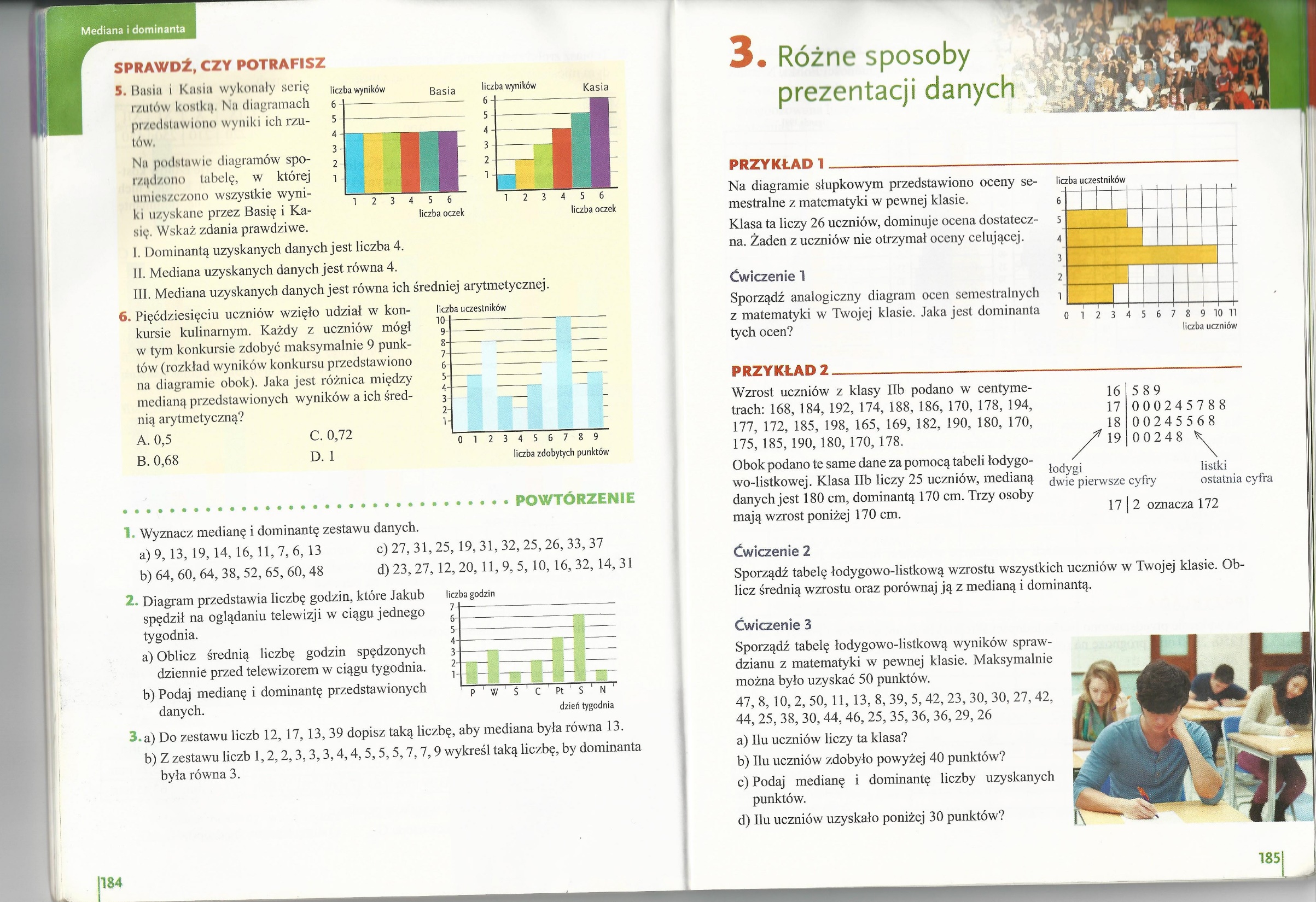 Zadanie do wykonania w zeszycieRozwiążcie ćwiczenie 1,2,3.To są materiały do wykonania w terminie do 3 kwietnia. Powodzenia!W przypadku wątpliwości proszę o kontakt na adres email: mpolak@zspzarnow.pl